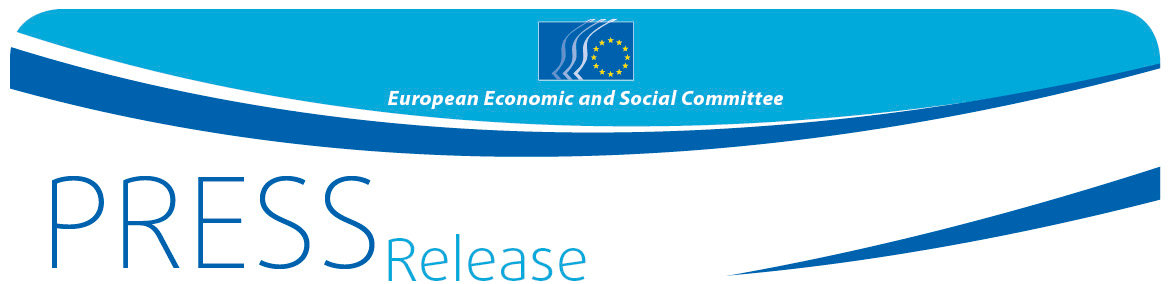 Η ΕΟΚΕ προκηρύσσει το Βραβείο της κοινωνίας των πολιτών 2021 με θέμα τη δράση για το κλίμαΗ ΕΟΚΕ θα βραβεύσει έως και πέντε έργα για την προστασία του κλίματος που αναδεικνύουν την πολύτιμη συμβολή της κοινωνίας των πολιτών στην επίτευξη κλιματικής ουδετερότηταςΗ Ευρωπαϊκή Οικονομική και Κοινωνική Επιτροπή (ΕΟΚΕ) εγκαινίασε τη διαδικασία υποβολής υποψηφιοτήτων για το Βραβείο της κοινωνίας των πολιτών 2021. Επιλέγοντας τη δράση για το κλίμα ως θέμα του βραβείου της, η ΕΟΚΕ θα επιβραβεύσει δημιουργικές και καινοτόμες πρωτοβουλίες που αποσκοπούν στην προώθηση της δίκαιης μετάβασης προς μια οικονομία χαμηλών ανθρακούχων εκπομπών και ανθεκτική στην κλιματική αλλαγή. Αιτήσεις μπορούν να υποβάλουν όλες οι οργανώσεις της κοινωνίας των πολιτών που έχουν την έδρα τους στην Ευρωπαϊκή Ένωση και δραστηριοποιούνται σε τοπικό, περιφερειακό, εθνικό ή ευρωπαϊκό επίπεδο. Στο βραβείο μπορούν επίσης να συμμετέχουν ιδιώτες που διαμένουν στην ΕΕ. Επιλέξιμες είναι οι πρωτοβουλίες και τα έργα που υλοποιούνται εντός της ΕΕ.Η προθεσμία για την αποστολή των υποψηφιοτήτων είναι η 30ή Ιουνίου 2021 και ώρα 10.00 (ώρα Βρυξελλών). Τα έργα πρέπει να έχουν ήδη υλοποιηθεί ή να υλοποιούνται. Τα έργα και οι πρωτοβουλίες που έχουν σχεδιαστεί αλλά δεν έχει ξεκινήσει η υλοποίησή τους έως τις 30 Ιουνίου 2021 δεν δύνανται να συμμετάσχουν.Θα απονεμηθούν συνολικά 50 000 ευρώ σε πέντε, κατ’ ανώτατο όριο, νικητές. Η τελετή απονομής του βραβείου αναμένεται να πραγματοποιηθεί κατά τη σύνοδο ολομέλειας της ΕΟΚΕ στις 8-9 Δεκεμβρίου 2021 στις Βρυξέλλες, σε συνάρτηση με την υγειονομική κατάσταση. ΠΕΡΙΣΣΟΤΕΡΕΣ ΠΛΗΡΟΦΟΡΙΕΣ ΓΙΑ ΤΟ ΘΕΜΑ ΤΟΥ ΦΕΤΙΝΟΥ ΒΡΑΒΕΙΟΥ Ως το πρώτο θεσμικό όργανο της ΕΕ που προσκάλεσε την Greta Thunberg να εκφωνήσει ομιλία κατά τις πρώτες ημέρες του παγκόσμιου κινήματος «Παρασκευές για το Μέλλον», η ΕΟΚΕ υποστήριζε ανέκαθεν ένθερμα τη δράση για το κλίμα από τη βάση προς την κορυφή. Ως εκ τούτου, η ΕΟΚΕ ανέκαθεν αναδείκνυε τη σημασία των οργανώσεων σε επίπεδο βάσης και των ιδιωτών για την υλοποίηση της μετάβασης στην κλιματική ουδετερότητα. Αυτοί επιτελούν καίριο ρόλο καθότι συμβάλλουν στον μετασχηματισμό των προτύπων και των συμπεριφορών, καθιστώντας τις τοπικές οικονομίες πιο οικολογικές ή προωθώντας τη μετάβαση σε κοινωνίες μηδενικού ισοζυγίου εκπομπών σε τοπικό ή σε περιφερειακό επίπεδο.Μέσω του έργου της, η ΕΟΚΕ έχει επανειλημμένα υπογραμμίσει ότι η επιτυχία της Ευρωπαϊκής Πράσινης Συμφωνίας —στο πλαίσιο της οποίας η ΕΕ έχει δεσμευτεί να επιτύχει κλιματική ουδετερότητα έως το 2050— εξαρτάται από τη δράση και τη δέσμευση όλων των παραγόντων. Μία από τις βασικές πρωτοβουλίες της Πράσινης Συμφωνίας —το ευρωπαϊκό σύμφωνο για το κλίμα— πρέπει να εστιαστεί στην ενθάρρυνση των πολιτών  να αποτελέσουν μέρος της λύσης και όχι του προβλήματος, δίνοντάς τους τη δυνατότητα να αλλάξουν τα συστήματα που μας οδήγησαν στο χείλος της κλιματικής κρίσης.Η ΕΟΚΕ αποδίδει επίσης ιδιαίτερη σημασία στη συμμετοχή των νέων στη δράση για το κλίμα. Τον Μάρτιο του τρέχοντος έτους, η ετήσια εμβληματική εκδήλωση «Η δική σου Ευρώπη, η δική σου φωνή!», στην οποία συμμετέχουν μαθητές λυκείου από όλα τα κράτη μέλη της ΕΕ και τις υποψήφιες προς ένταξη στην ΕΕ χώρες, διοργάνωσε προσομοίωση διεθνούς διάσκεψης για την κλιματική αλλαγή (COP) και φιλοξένησε διαδικτυακά πολλούς εξέχοντες ακτιβιστές για το κλίμα.Αφιερώνοντας το εμβληματικό της βραβείο σε αυτό το εξαιρετικά σημαντικό θέμα, η ΕΟΚΕ επιθυμεί να τιμήσει και να αναδείξει τις μη κρατικές προσπάθειες υπέρ του κλίματος που έχουν δρομολογηθεί μέχρι σήμερα. Επιδιώκει επίσης να ενθαρρύνει τα εν εξελίξει έργα και να εμπνεύσει νέα, προβάλλοντας κατ’ αυτόν τον τρόπο τη συμβολή που μπορούν να προσφέρουν οι οργανώσεις της κοινωνίας των πολιτών και οι απλοί ιδιώτες στην Ευρωπαϊκή Πράσινη Συμφωνία.Το Βραβείο της κοινωνίας των πολιτών 2021 θα απονεμηθεί σε εξαιρετικά έργα και αξιοσημείωτες πρωτοβουλίες που καλύπτουν τουλάχιστον ένα από τα ακόλουθα θέματα:προώθηση της πλήρους συμμετοχής και/ή αποδοχής της κοινωνίας των πολιτών στη μετάβαση σε μια κλιματικά ουδέτερη κοινωνία·προώθηση της συμμετοχής των πολιτών στη συζήτηση για το κλίμα·σχεδιασμός/εφαρμογή σχεδίων που εμπνέουν και προωθούν τη μετάβαση σε τρόπους ζωής φιλικούς προς το κλίμα για τα άτομα στο τοπικό περιβάλλον και τον χώρο εργασίας τους, μεταξύ άλλων από εργοδότες ή οργανώσεις εργαζομένων· προώθηση της ευαισθητοποίησης των καταναλωτών σχετικά με το κλίμα ή ενθάρρυνση της αλλαγής των συμπεριφορών και της αλλαγής των κοινωνικών προτύπων στο πλαίσιο της κλιματικής κρίσης·σχεδιασμός/εφαρμογή σχεδίων που συνηγορούν υπέρ των ενεργών πολιτικών για το κλίμα σε τοπικό/περιφερειακό/εθνικό ή ευρωπαϊκό επίπεδο·προώθηση της κλιματικής δικαιοσύνης με την ευρεία έννοια, με συνυπολογισμό των ανθρωπίνων δικαιωμάτων και της κοινωνικής ευθύνης των επιχειρήσεων· ενθάρρυνση της ευαισθητοποίησης για το κλίμα ενός ευρύτερου, πιο διαφοροποιημένου και/ή μειονεκτούντος/περιθωριοποιημένου κοινού· διασφάλιση ότι καμία ομάδα της κοινωνίας δεν θα μείνει στο περιθώριο κατά τη μετάβαση σε μια κλιματικά ουδέτερη οικονομία και κοινωνία·προώθηση της εκπαίδευσης για το κλίμα στα σχολεία όλων των βαθμίδων· σχεδιασμός/εφαρμογή έργων που ευαισθητοποιούν τα παιδιά και τους νέους σχετικά με την κλιματική αλλαγή και τις λύσεις στο πρόβλημα αυτό·ευαισθητοποίηση σχετικά με τις επιπτώσεις της κλιματικής αλλαγής και προώθηση δράσεων που αποσκοπούν στην ενίσχυση της ανθεκτικότητας και της προσαρμογής στην κλιματική αλλαγή· προώθηση της συμμετοχής της κοινωνίας των πολιτών στην εφαρμογή πολιτικών για το κλίμα σε τοπικό/περιφερειακό/εθνικό ή σε ευρωπαϊκό επίπεδο· προώθηση της ενεργού συμμετοχής των πολιτών στα κοινά και της ενδυνάμωσής τους, μέσω της συμμετοχής σε σχέδια που προωθούν μια δίκαιη μετάβαση και δημιουργούν νέες αλληλεπιδράσεις των πολιτών που οδηγούν σε μια κλιματικά ουδέτερη οικονομία·προώθηση της ενεργού συμμετοχής των νέων στην υποβολή προτάσεων και την εφαρμογή λύσεων για το κλίμα, καθώς και παροχή της δυνατότητας στους νέους να συμμετέχουν στις διαδικασίες λήψης αποφάσεων σχετικά με τις πολιτικές για το κλίμα και το περιβάλλον σε τοπικό/περιφερειακό/εθνικό ή σε ευρωπαϊκό επίπεδο.Οι λογοτεχνικές ή οι επιστημονικές δημοσιεύσεις κάθε είδους και με κάθε υποστήριξη, τα οπτικοακουστικά προϊόντα και κάθε είδους έργα τέχνης δεν είναι επιλέξιμα για το βραβείο.Η πλήρης περιγραφή των προϋποθέσεων και το έντυπο ηλεκτρονικής αίτησης υποψηφιότητας διατίθενται στην ιστοσελίδα μας: http://www.eesc.europa.eu/civilsocietyprize/ ΠΛΗΡΟΦΟΡΙΕΣ ΣΧΕΤΙΚΑ ΜΕ ΤΟ ΒΡΑΒΕΙΟ ΤΗΣ ΚΟΙΝΩΝΙΑΣ ΤΩΝ ΠΟΛΙΤΩΝΤο 2021, η ΕΟΚΕ θα απονείμει το 12ο Βραβείο της κοινωνίας των πολιτών. Κάθε χρόνο, το βραβείο είναι αφιερωμένο σε ένα διαφορετικό θέμα ειδικού ενδιαφέροντος για την ΕΕ και επιβραβεύει και ενθαρρύνει πρωτοβουλίες και επιτεύγματα οργανώσεων της κοινωνίας των πολιτών και/ή ιδιωτών που έχουν συμβάλει σημαντικά στην προώθηση των κοινών αξιών που ενισχύουν την ευρωπαϊκή συνοχή και ολοκλήρωση. Το 2020, η ΕΟΚΕ αντικατέστησε το Βραβείο της κοινωνίας των πολιτών με ένα έκτακτο Βραβείο αλληλεγγύης πολιτών, ειδικά αφιερωμένο στην καταπολέμηση της πανδημίας COVID-19. Με το βραβείο αυτό, η ΕΟΚΕ απέδωσε φόρο τιμής σε 23 οργανώσεις της κοινωνίας των πολιτών, ιδιώτες και ιδιωτικές επιχειρήσεις από ολόκληρη την ΕΕ, οι οποίες είχαν επιδείξει εξαιρετική αλληλεγγύη και αίσθημα ευθύνης του πολίτη για την καταπολέμηση της πανδημίας και την άμβλυνση των καταστροφικών επιπτώσεών της. Το Βραβείο της κοινωνίας των πολιτών του 2019 ήταν αφιερωμένο στην ισότητα των φύλων και στη χειραφέτηση των γυναικών.Σας προτρέπουμε να ενθαρρύνετε τις οργανώσεις της κοινωνίας των πολιτών που δραστηριοποιούνται στη χώρα ή στο δίκτυό σας να υποβάλουν αίτηση υποψηφιότητας για το Βραβείο της κοινωνίας των πολιτών που θα απονεμηθεί από την ΕΟΚΕ το 2021 και να συμβάλετε έτσι στην ευρεία αναγνώριση αξιόλογων έργων.Για περισσότερες πληροφορίες μπορείτε να επικοινωνήσετε με τη:Μονάδα Τύπου της ΕΟΚΕ – Laura Lui
+ 32 (0)2 546 91 89laurairena.lui@eesc.europa.eu@EESC_PRESSΗ Ευρωπαϊκή Οικονομική και Κοινωνική Επιτροπή είναι ένα συμβουλευτικό όργανο που ιδρύθηκε από τη Συνθήκη της Ρώμης το 1957. Η ΕΟΚΕ αριθμεί 329 μέλη από ολόκληρη την ΕΕ. Τα μέλη της διορίζονται από το Συμβούλιο της Ευρωπαϊκής Ένωσης. Η Ευρωπαϊκή Οικονομική και Κοινωνική Επιτροπή εκπροσωπεί τις διάφορες οικονομικές και κοινωνικές συνιστώσες της οργανωμένης κοινωνίας των πολιτών. Ο συμβουλευτικός της ρόλος επιτρέπει στα μέλη της, άρα και στις οργανώσεις που αυτά εκπροσωπούν, να συμμετέχουν στην διαδικασία λήψης αποφάσεων της ΕΕ.Εάν δεν επιθυμείτε να λαμβάνετε αυτά τα μηνύματα, μπορείτε αποστείλετε μήνυμα ηλεκτρονικού ταχυδρομείου στη διεύθυνση: press@eesc.europa.euαριθ. 18/20213 Μαΐου  2021